МУНИЦИПАЛЬНОЕ АВТОНОМНОЕ ДОШКОЛЬНОЕ ОБРАЗОВАТЕЛЬНОЕ УЧРЕЖДЕНИЕ АБАТСКОГО РАЙОНА ДЕТСКИЙ САД «СИБИРЯЧОК» КОРПУС № 3Семинар-практикум: «Творчество без границ»Цель: Развитие творческих способностей, детей дошкольного возраста посредством использования элементов педагогических технологий, нетрадиционных техник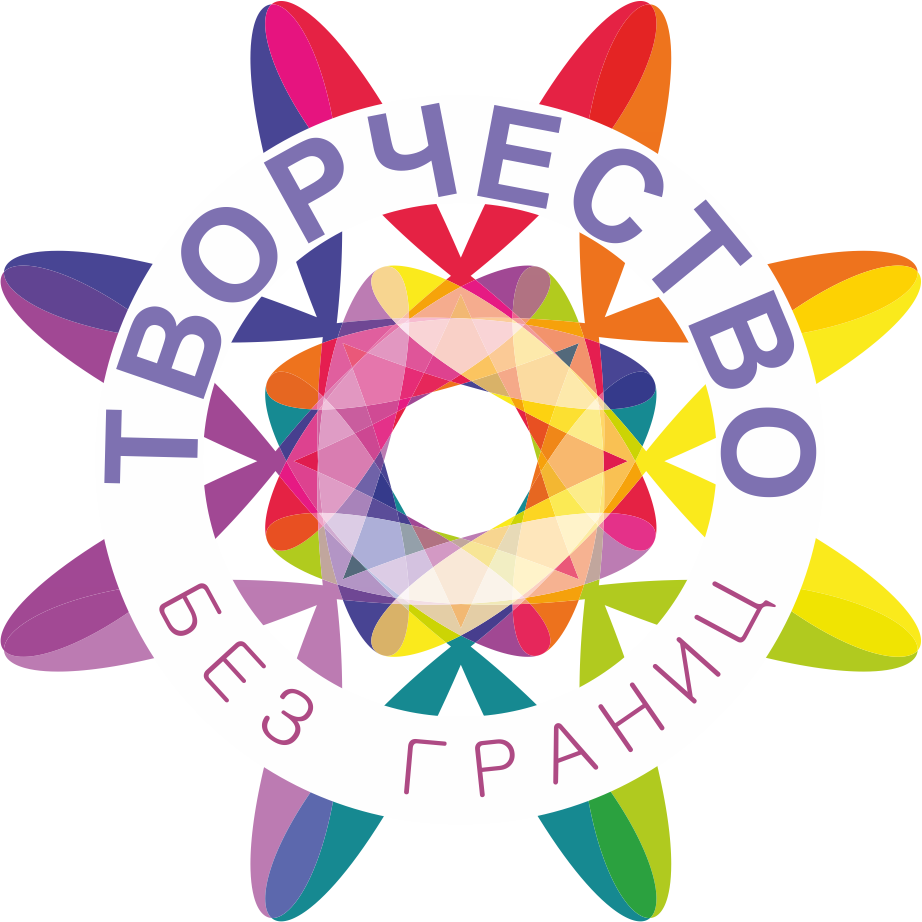 Тема: Использование Арт терапии в развитии творческих способностей.31.10.2019 г.Выполнила воспитатель: Гусева Е.С.Выступление:Презентация. Описание и значение новых арттерапевтических технологий и методик. Приложение 1Использование арт - терапии дает возможность:развивать детское воображение и мышление; обеспечивать познавательное развитие детей; активизировать и стимулировать их речевую активность; улучшать качества внимания; развивать ребенка творчески; снижать уровень тревожности и агрессии у детей. Практическая частьМатериалы: Бусы, пробки от разных бутылок, плотный картон, волшебные краски, влажные салфетки, палочки.А теперь мы отправимся в один чудесный город, и называется он Бусоград. (И технология по которой мы будем работать называется так же). В бусах есть что-то магическое... они напоминают четки, они способны превратить обыденный наряд в праздничный, при виде бус у каждого ребенка, у каждой женщины загораются глаза — хочется их взять, потрогать, покрутить, примерить... Кроме того, технология открывает для каждого творческие горизонты: можно попробовать придумать свои игры, оригинальные упражнения, изобразить при помощи бус фантастические картины, сочинить и показать удивительные истории. В этом, наверное, и есть особая магическая сила Бусинки — каждый, кто к ней притронется, тоже станет добрым Волшебником!  Жили-были бусы в шкатулочке…. Шкатулка была крепко закрыта, ее можно потрясти и услышать, как бусы звенят... Шкатулка, открывается - бусы появляются. Предлагаю потанцевать с бусами.Пальцы вместе мы поставим – «дорожку» длинную растянем (делаем дорожку)  Вот из бус «дорожка».  Край прижмем ладошкой.  Крутим мы ладонь — и нитка превращается в «улитку»!  Горка.  Ровная «дорожка».  Пальчик, пальчик, помогай, в серединочку вставай.  Пальчик, пальчик, не скучай, «горку» выше поднимай! Выложи из бус "дорожку», потянем в стороны немножко -   И вот мы сделали кружок   и превратим его в цветок!   Рисуем картины!  (дом, цветы, птицы, солнышко, дорожки, улитки, бабочки, волны, кораблик, облака, гусеницу и т.п.) Уважаемые коллеги, давайте разделимся на две команды и поробуем «нарисовать» две картины «Морская фантазия» и «Цветочная поляна».                                             Ещё одна методика арт терапии рисование волшебными краскамиТы можешь сделать краски: дешевые и безопасные для детей.
Рецепт приготовления красок известен давно. Название "Волшебные краски" - самое подходящее для этого маленького чуда. Оно принадлежит автору книги "Путь к волшебству " Татьяне Зинкевич-Евстигнеевой."
Процесс создания "волшебных красок" никого не оставляет равнодушным. Немного муки, соли, масла и клея, побольше Души и Фантазии - и краски готовы.
Самодельные краски я использую в работе с детьми для рисования пальчиками и ладошками. Но они так же прекрасно подойдут и для творчества взрослых - помогут развить фантазию и воображение, "окунут" в разноцветную волшебную сказку.Можно добавлять и гуашь или акварель.
В процессе "окрашивания" могут участвовать и маленькие дети... Для этой цели лучше использовать прозрачную, но не стеклянную посуду - виден весь процесс перемешивания.Рисование "волшебными красками" ни на что не похоже. Мне напоминают они "жидкий пластилин" или "цветную глазурь".Обычные традиционные кисти для "волшебных красок" не подойдут. Рисовать можно палочками, соломкой и проч., а также пальчиками, ладошкой. 